DAFTAR PUSTAKAFarizi, Damitri. 2015, Analisa dan Eivaluiasi Saluiran Drainasei Pada Kawasan Peiruimnas Talang Keilapa Di Suibdas Lambidaro Kota Paleimbang. Jifa, A,N, Suisanaati,L,D & Haji A,T,S. 2018, Eivaluiasi Saluiran Drainasei Di Jalan Gajayana dan Jalan Suimbeir Sari Kota Malanb. Skripsi.Malang: Uiniveirsitas Brawijaya. Magareit, Rossana, A.I,S, Andika. 2017, Eivaluiasi Kineirja Sisteim Drainasei Manggar Keicil Kota Balikpapan. Skripsi.Kalimantan: Instituit Teiknologi Kalimantan. R,N, Aguing, I,H,Ratih & Suihargono Aguis, Eivaluiasi dan Peireincanaan Uilang Drainasei Lingkuingan Peirmuikiman Di Keicamatan Ponorogo, Kabuipatein Ponorogo. Skripsi.Malang: Politeiknik Neigeiri Malang. Suiripin. 2004, Sisteim Drainasei Peirkotaan yang Beirkeilanjuitan. Yogyakarta : ANDI Seitriawan, Andri, Peirmana, Suilwan. 2016, Eivaluiasi Sisteim Drainasei Di Keiluirahan Paminggeir Garuit. Skripsi.Garuit: Seikolah Tinggi Teiknologi Garuit. Suiit, Diana, Simorangkir, S,P. 2018, Eivaluiasi Sisteim Drainasei Uintuik Meinangguilangi Banjir Pada Jalan DR. Mansyuir Keicamatan Meidan Seilayang. Skripsi.Meidan: Uiniveirsitas Harapan & Uiniveirsitas Asahan (UiNA). Widyasari, Titieik, Achmad, Nizar & A,P, Dimas, Reideisign Saluiran Drainasei Jalan Kaliuirang KM 6,5-7. Skripsi.Yogyakarta: Uiniveirsitas Janabadra Yogyakarta. Yuiliuis, Eilma. 2018, Eivaluiasi Saluiran Drainasei Pada Jalan Raya Saruia Cipuitat Tanggeirang Seilatan. Skripsi.Beikasi: Uiniveirsitas Islam Beikasi Zamhari, Arif, Amuidi, Abdiyah & R,D.A, Ayui. 2020, Eivaluiasi Sisteim Drainasei Suingai Kaliguinting Teirhadap Banjir Di Duisuin Keibondaleim Deisa Deimangan, Keicamatan Mojoaguing, Kabuipatein Jombang. Skripsi.Jombang: Uiniveirsitas Hasyim Asyari. LAMPIRANLampiran 1. Nilai K Distribuisi Log Peiarson Tipei III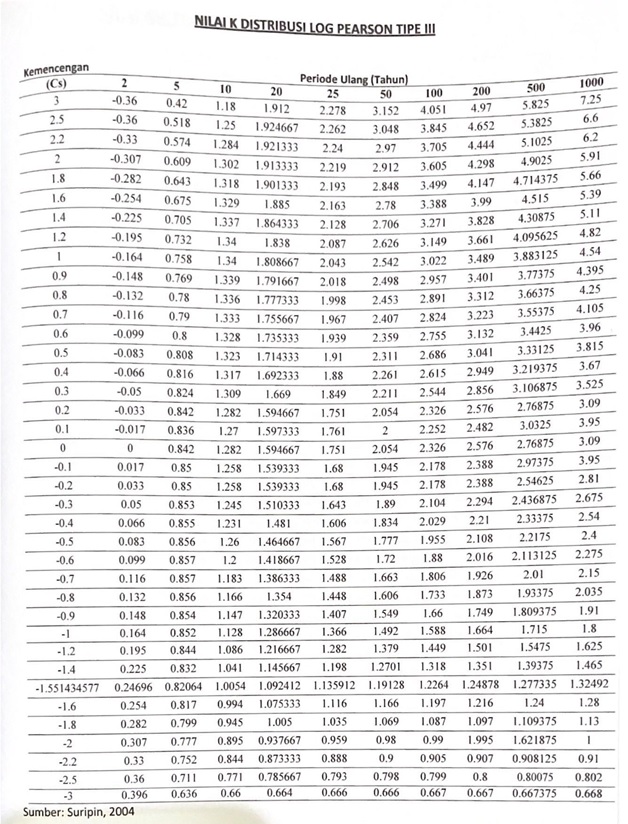 Lampiran 2. Reiduiceid Meian (Yn) uintuik meitodei Guimbeil     Suimbeir : Suiripin,2003Lampiran 3. Reiduiceid standard deiviation (Sn)Lampiran 4. Reicuideid Variatei (𝑌𝑇𝑟)Lampiran 5.  Nilai Kritis Uiji Chi-Kuiadrat 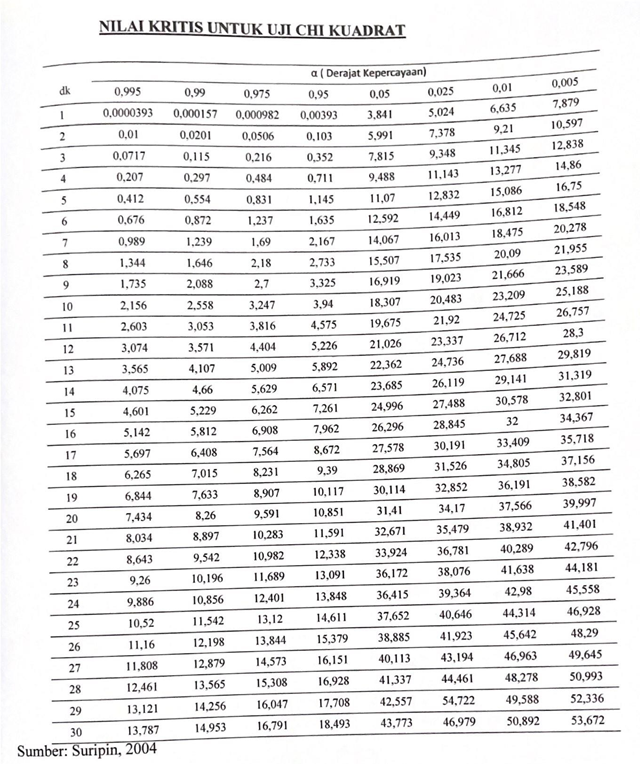 Lampiran 6. Keiceipatan Maksimuim yang di ijinkan pada beirbagai macam jeinis saluiran. Suimbeir: Tata Cara Peireincanaan Drainasei Peirmuikaan Jalan SNI-03-3424-1994Lampiran 7. Dokuimeintasi PeineilitianLampiran 8. Suirat Keiteirangan BMKG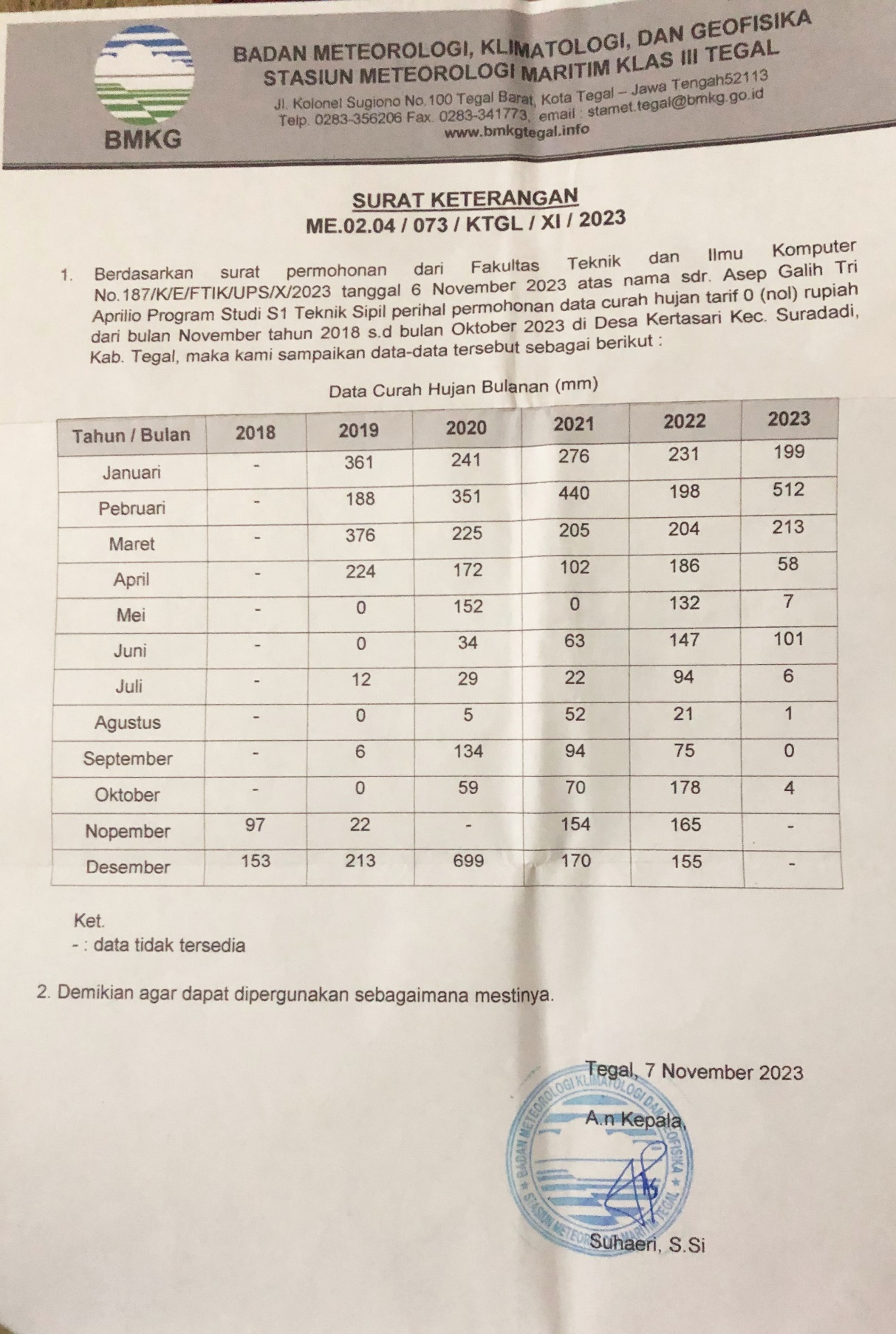 N0123456789100,49520,49960,50350,5070,510,51280,51570,51810,52020,552200,52360,52520,52680,52830,52960,53090,5320,53320,53430,5353300,53620,53710,5380,53880,53960,54030,5410,54180,54240,5436400,54360,54420,54480,54530,54580,54630,54680,54730,54770,5481500,54850,54890,54930,54970,55010,55040,55080,55110,55150,5518600,55210,55240,55270,5530,55330,55350,55380,5540,55430,5545700,55480,5550,55520,55550,55570,55590,55610,55630,56650,5567800,55690,5570,55720,55740,55760,55780,5580,55810,55830,5585900,55860,55870,55890,55910,55920,55930,55950,55960,55980,55991000,560,56020,56030,56040,56560,56070,56080,56090,5610,5611N0123456789100,94960,96760,98830,99711,009510.2061,03161,04111,04931,565201,06281,06961,07541,08111,08641,09151,09611,10041,10471,108301,11241,11591,11931,12261,12551,12851,13131,13391,13631,1388401,14131,14361,14581,1481,14991,15191,15381,15571,15471,159501,16071,16231,16381,16581,16671,16811,16961,17081,17211,1743601,17471,17591,1771,17821,17931,18031,18141,18241,18341,1844701,18541,18631,18731,18811,1891,18981,19061,19151,19231,193801,19381,19451,19531,19591,19671,19731,1981,19871,19941,2001901,20071,20131,2021,20261,20321,20381,20441,20491,20551,2061001,20651,20691,20731,20771,20811,20841,20871,2091,20931,2096Peiriodei Uilang Tr(tahuin)Reiduiceid Variatei, YtrPeiriodei uilang, Tr (tahuin)Reiduiceid Varieitei, YTRPeiriodei Uilang Tr(tahuin)Reiduiceid Variatei, YtrPeiriodei uilang, Tr (tahuin)Reiduiceid Varieitei, YTR20,36681004,601251,50042005,2969102,2512505,5206202,97095006,2149253,199310006,9087503,902850008,5188754,3117100009,2121Jeinis Bahan SaluiranKeic. Aliran Air Maksimuim yang di ijinkan (m³/deitik)Pasir leimpuing0,45Leimpuing keipasiran0,50Lanaui alluivial0,60Keirikil haluis0,75Leimpuing kokoh0,75Leimpuing padat1,10Keirikil kasar1,20Batui-batui beisar1,50Pasangan batui1,50Beton1,50No.Dokuimeintasi PeineilitianKeiteirangan1.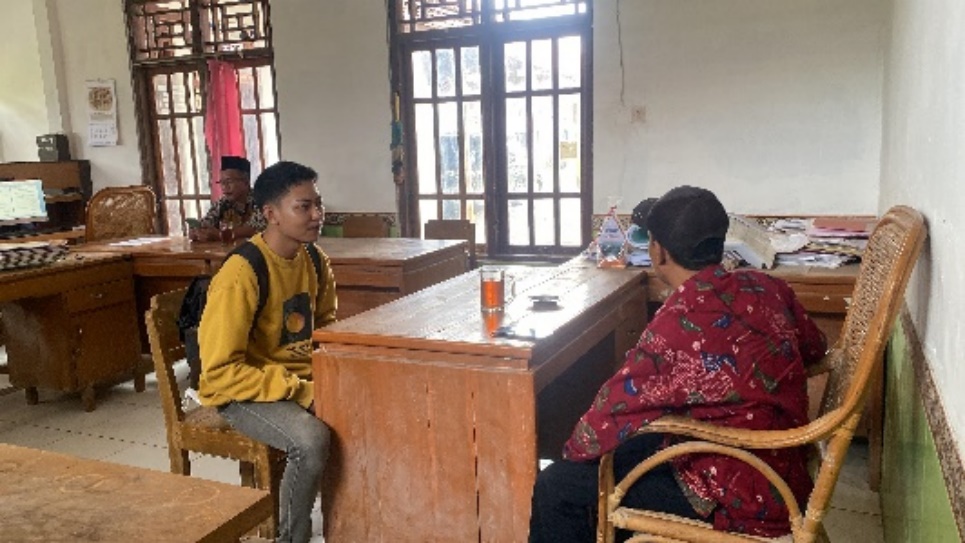 Wawancara deingan Peirangkat Deisa2.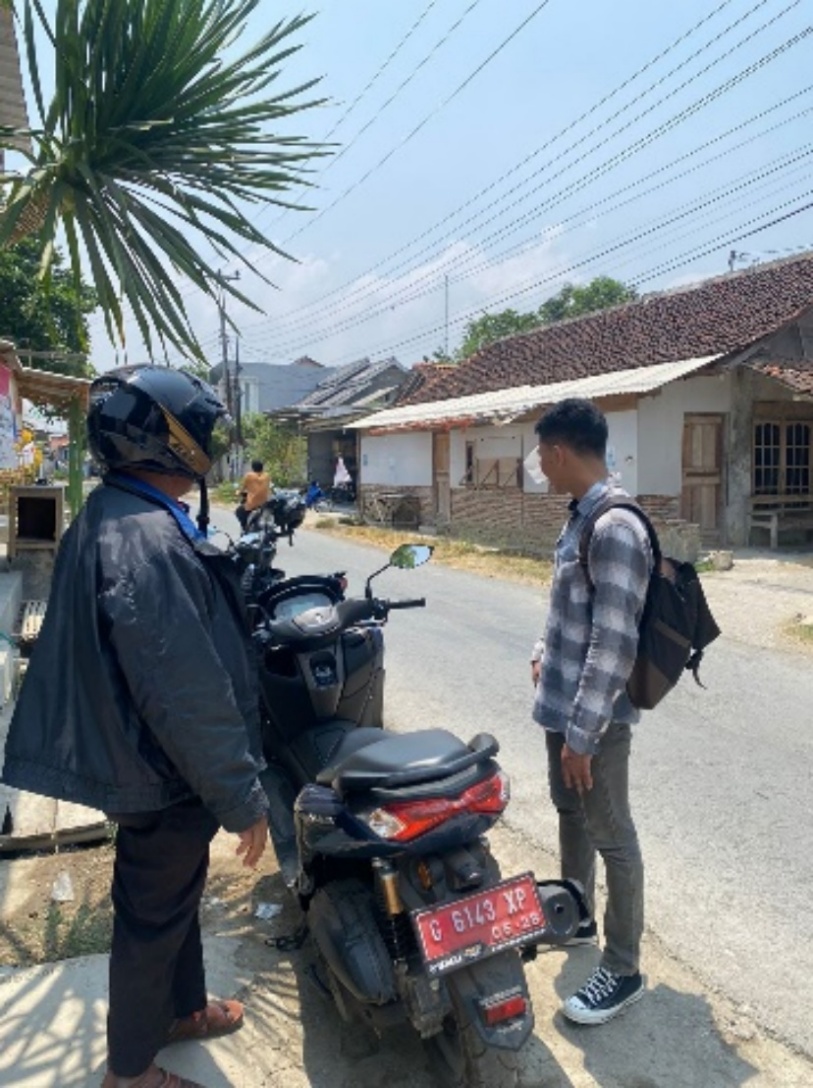 Suirveii lokasi peineilitian3.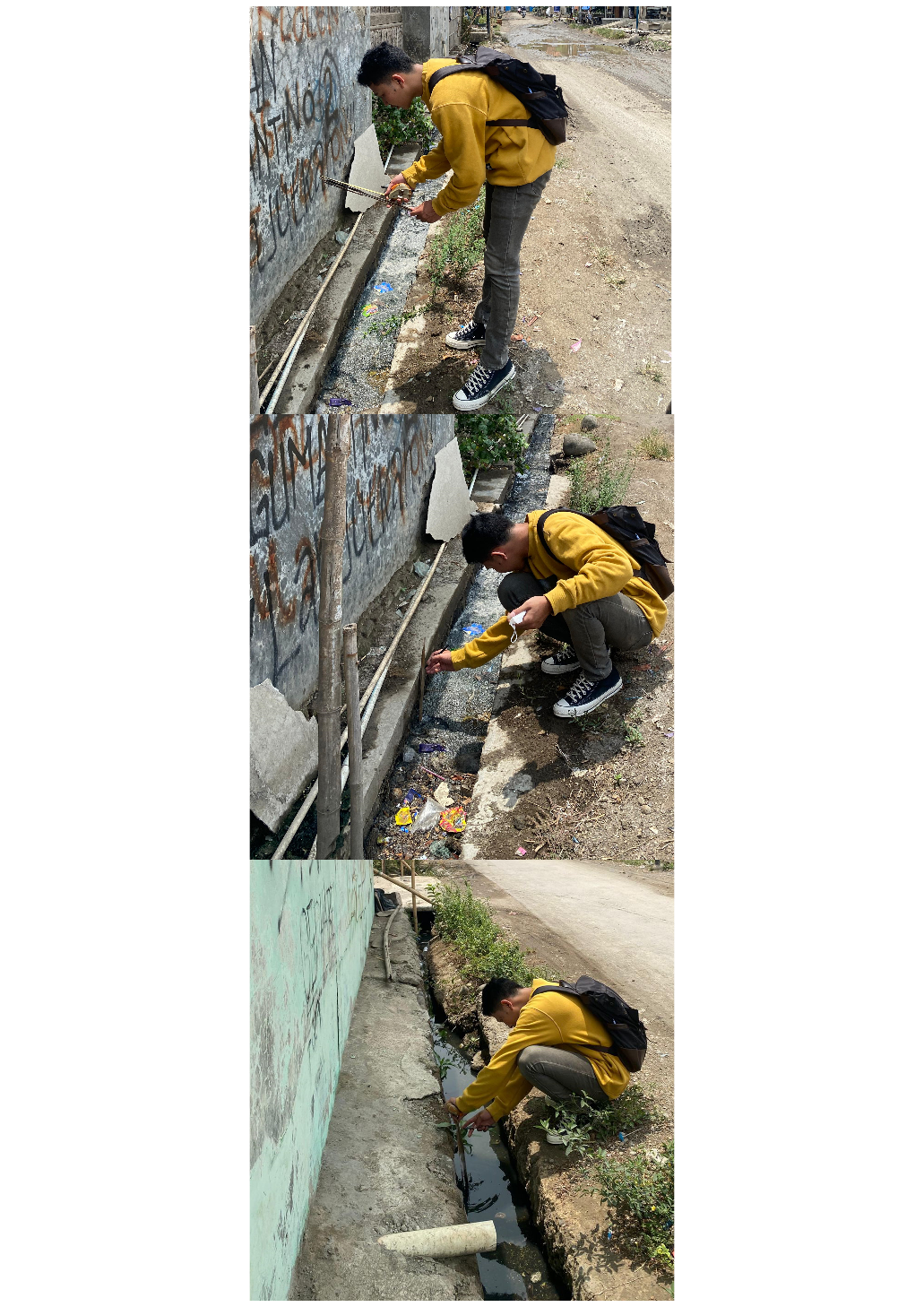 Peinguikuiran drainasei eikisting